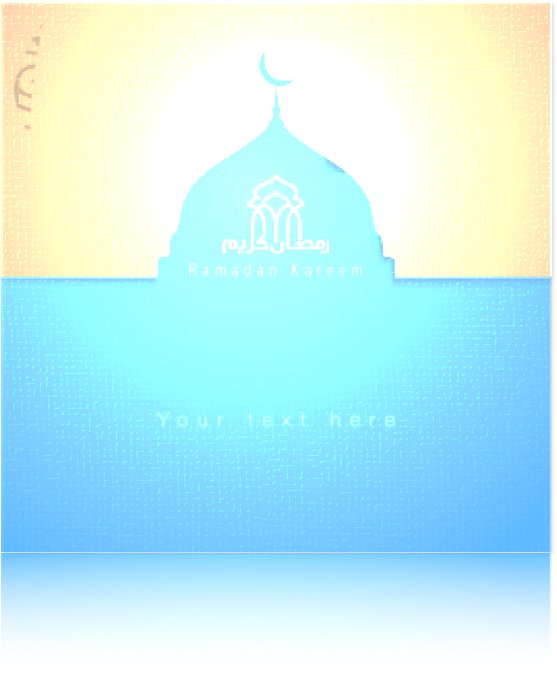 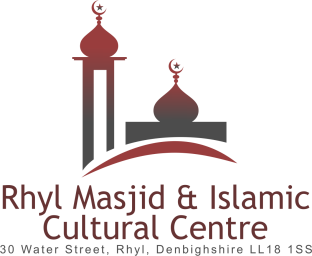 * The beginning of Ramadān and Eid-ul-Fitr is subject to the sighting of the moon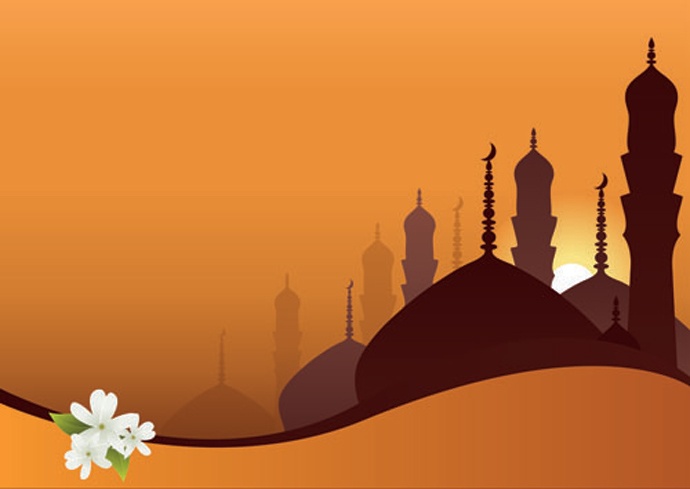 PLEASE NOTE DUE TO THE CURRENT SITUATION WITH COVID- 19, CONGREGATIONAL (JAMAA’AH) PRAYERS ARE NOT BEING HELD AT THE MASJID UNTIL FURTHER NOTICE. ACCORDINGLY, ALL OBLIGATORY PRAYERS AS WELL AS TARAWEEH PRAYERS ARE TO BE PRAYED AT HOME***THERE ARE NO PLANS REGARDING CONGREGATIONAL EID PRAYERS AT PRESENT***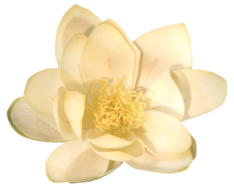 FITRANA PAYMENTS OF £5 PER PERSON CAN BE MADE VIA LETTER BOX SITUATED ON THE MAIN FRONT DOOR OF THE MASJID	تقبل الله طاعتنا وصيامنا 			May Allah accept our deeds and our fasts, Ameen!		DayRamadān*(1441)Ramadān*(1441)Date(2020)Imsaak (Suhur Ends)& FajrStart(am)Fajr Jamā’ah(am)Sunrise(am)DhuhrStart (pm)AsrStart(pm)Iftār & Maghrib(pm)Isha Start(pm)Thu1*-April 23rd 4:124:305:561:145:118:3009:45Fri21April 24th 4:094:305:541:145:128:3209:45Sat32April 25th 4:064:305:521:145:128:3409:45Sun43April 26th 4:034:305:501:145:138:3609:45Mon54April 27th 4:024:305:471:145:148:3809:45Tue65April 28th 3:584:305:451:145:158:3909:45Wed76April 29th 3:564:305:431:135:168:4109:45Thu87April 30th 3:544:005:411:135:168:4310:00Fri98May 1st 3:524:005:391:135:178:4510:00Sat109May 2nd 3:494:005:371:135:188:4610:00Sun1110May 3rd 3:474:005:351:135:198:4810:00Mon1211May 4th 3:454:005:331:135:198:5110:00Tue1312May 5th 3:414:005:311:135:208:5310:00Wed1413May 6th3:404:005:291:135:218:5510:00Thu1514May 7th3:384:005:281:135:218:5610:15Fri1615May 8th3:343.455:261:135:228:5810:15Sat1716May 9th3:333.455:241:135:239:0010:15Sun1817May 10th3:313.455:221:135:249:0110:15Mon1918May 11th   3:273.455:201:135:249:0310:15Tue2019May 12th  3:263.455:191:135:259:0510:15Wed2120May 13th3:243.455:171:135:269:0610:15Thu2221May 14th 3:223.455:151:135:269:0810:30Fri2322May 15th 3:193.455:141:135:279:1010:30Sat2423May 16th3:183:305:121:135:289:1110:30Sun2524May 17th3:163:305:111:135:289:1310:30Mon2625May 18th3:123:305:091:135:299:1510:30Tue2726May 19th3:103:305:081:135:299:1610:30Wed2827May 20th3:093:305:061:135:309:1810:30Thu2928May 21st   3:083:155:051:135:319:1910:30Fri3029May 22nd  3:053:155:031:135:319:2110:30Sat-30May 23rd3:033:155:021:135:329:2210:30